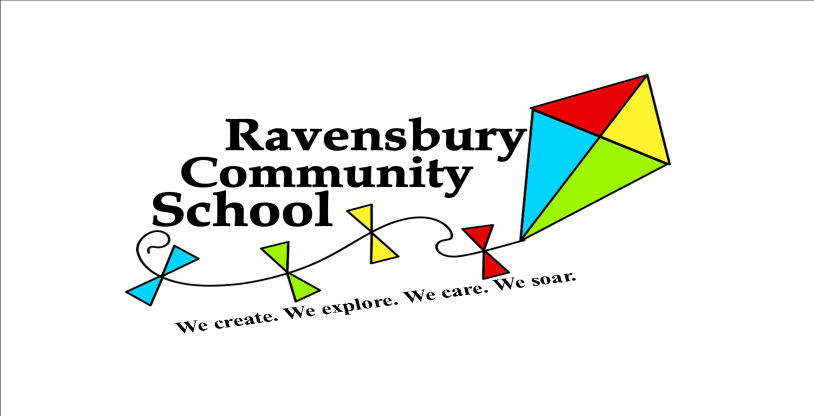 Job DescriptionJob Title: Teacher  Overall Role and RemitTo maximise the achievement of all childrenTo be responsible for these children’s safety and welfare Responsible to:   Specific ResponsibilitiesThe following are taken from the Teachers Standards – September 2012 PreambleTeachers make the education of their pupils their first concern, and are accountable for achieving the highest possible standards in work and conduct. Teachers act with honesty and integrity; have strong  subject knowledge, keep their knowledge and skills as teachers up-to-date and are self-critical; forge positive professional relationships; and work with parents in the best interests of their pupils. PART ONE: TEACHING A teacher must: 1. Set high expectations which inspire, motivate and challenge pupils; a)  establish a safe and stimulating environment for pupils, rooted in mutual respectb) set goals that stretch and challenge pupils of all backgrounds, abilities and dispositions c) demonstrate consistently the positive attitudes, values and behaviour which are expected of pupils.2. Promote good progress and outcomes by pupils a) be accountable for pupils’ attainment, progress and outcomes b) plan teaching to build on pupils' capabilities and prior knowledge guide pupils to reflect on the progress they have made and their emerging needs c) demonstrate knowledge and understanding of how pupils learn and how this impacts on teaching d) encourage pupils to take a responsible and conscientious attitude to their own work and study. 3. Demonstrate good subject and curriculum knowledge a)  have a secure knowledge of the relevant subject(s) and curriculum areas, foster and maintain pupils’ interest in the subject, and address misunderstandingsb) demonstrate a critical understanding of developments across the curriculum and key stages in our school